GUÍA DE ACTIVIDADES N°2“ESTRUCTURA DE LEWIS Y ENLACES QUÍMICOS”ACTIVIDAD A DESARROLLAR 1.- Responda las siguientes interrogantes con letra clara utilizando su guía de contenido o su texto de estudio en las páginas 20, 21, 22 y 23.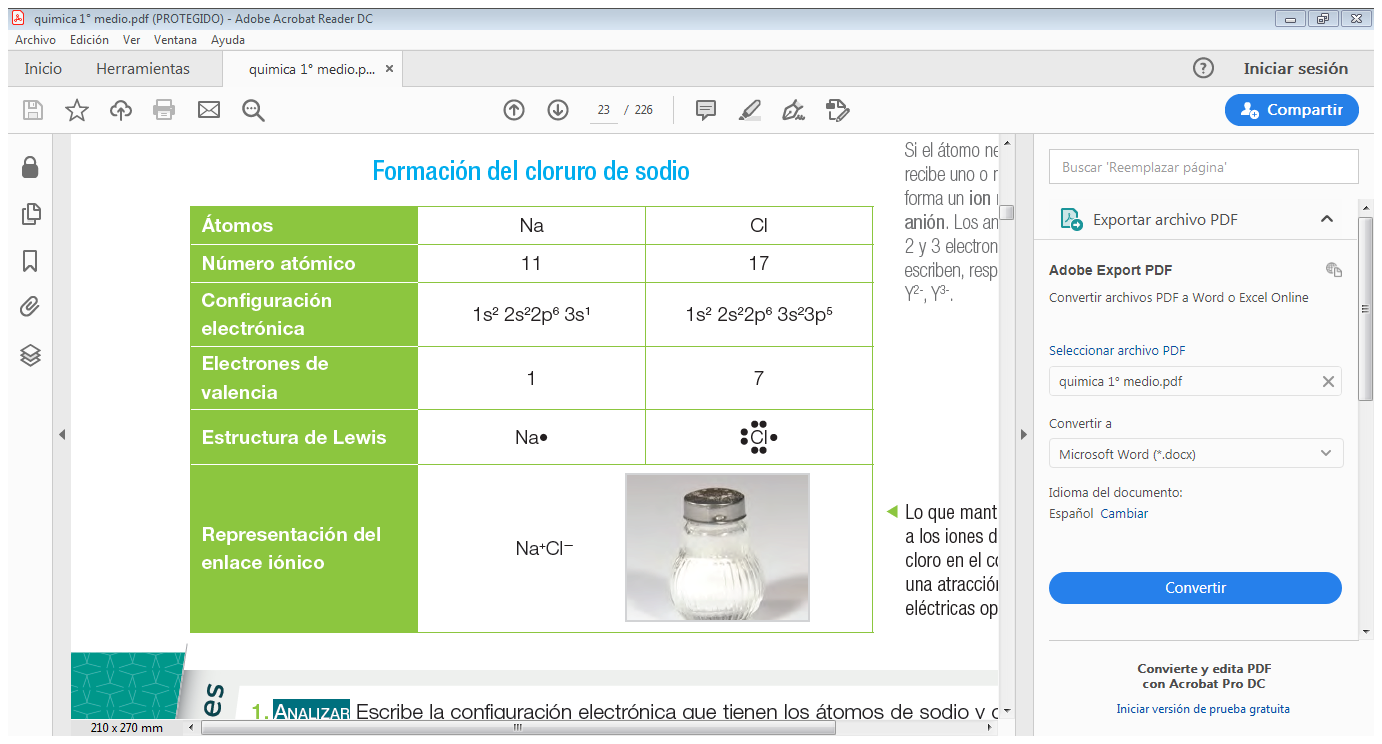 a.- ¿Qué es la estructura de Lewis? b.- Dibuje la estructura de Lewis de los siguientes elementos químicos.c.- ¿Cuál es la principal función de la formación de enlaces?d.- Describa las características de los Enlaces Iónicos. Mencione un ejemplo.e.- Describa las características de los Enlaces Covalentes. Mencione un ejemplo.f.-  Considerando que existen tres tipos de Enlaces covalentes; simples, dobles  y triples. Describa en el siguiente recuadro cuáles son sus particularidades y su representación ASIGNATURA: QuímicaCURSO:  1° medioPROFESOR(A): Franchesca GajardoNombre:Nombre:Correo: fran_1224@hotmail.comFecha de entrega: 6 de mayo, 2020.Fecha de entrega: 6 de mayo, 2020.Correo: fran_1224@hotmail.comINSTRUCCIONES:Escriba su nombre y fecha.                      Lea atentamente las instrucciones. Si lo hace puede desarrollar una buena evaluación.Utilice destacador, marcando lo que necesite para responder.Lea muy atento(a), si no le queda claro, lea otra vez y las veces que lo necesite.Responda utilizando lápiz pasta, negro o azul. No use lápiz grafito.Escriba claro, así leeremos mejor sus respuestas.Con el 60% de la evaluación buena obtiene un 4.0.Ahora empiece a trabajar. ¡Éxito!INSTRUCCIONES:Escriba su nombre y fecha.                      Lea atentamente las instrucciones. Si lo hace puede desarrollar una buena evaluación.Utilice destacador, marcando lo que necesite para responder.Lea muy atento(a), si no le queda claro, lea otra vez y las veces que lo necesite.Responda utilizando lápiz pasta, negro o azul. No use lápiz grafito.Escriba claro, así leeremos mejor sus respuestas.Con el 60% de la evaluación buena obtiene un 4.0.Ahora empiece a trabajar. ¡Éxito!INSTRUCCIONES:Escriba su nombre y fecha.                      Lea atentamente las instrucciones. Si lo hace puede desarrollar una buena evaluación.Utilice destacador, marcando lo que necesite para responder.Lea muy atento(a), si no le queda claro, lea otra vez y las veces que lo necesite.Responda utilizando lápiz pasta, negro o azul. No use lápiz grafito.Escriba claro, así leeremos mejor sus respuestas.Con el 60% de la evaluación buena obtiene un 4.0.Ahora empiece a trabajar. ¡Éxito!Ejemplo:●He●OMgPTipoDescripciónRepresentaciónSimpleDobleTriple